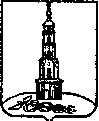 Администрация Лежневского муниципального районаИвановской областиПОСТАНОВЛЕНИЕОт 16.07.2015г.                                                                                № 330Об утверждении Порядка оказания гражданам Лежневского муниципального района бесплатной юридической помощиВ соответствии со статьей 14  Федерального закона от 21 ноября 2011 года № 324-ФЗ "О бесплатной юридической помощи", Администрация Лежневского муниципального района постановляет:1. Утвердить Порядок оказания гражданам Лежневского муниципального района  бесплатной юридической помощи (Прилагается).2. Контроль за исполнением настоящего постановления возложить на  заместителя главы Администрации, начальника отдела правового обеспечения и межмуниципального сотрудничества Шувырденкову Е.В.     3.   Настоящее постановление подлежит опубликованию в районной газете «Сельские вести» и на официальном сайте Администрации Лежневского муниципального района Ивановской области.     4. Настоящее постановление вступает в законную силу с момента его официального опубликования.И.о. Главы  Лежневскогомуниципального района                                                         О.С. КузьмичеваПриложение к постановлениюАдминистрации Лежневскогомуниципального районаот  16.07.2015г.  N 330Об утверждении Порядка оказания гражданам Лежневского муниципального района бесплатной юридической помощи1. Предмет регулирования настоящего ПоложенияНастоящее Положение в соответствии с установленными федеральным законодательством  определяет порядок оказания гражданам, проживающим на территории Лежневского муниципального района, бесплатной юридической помощи .2. Основные принципы оказания бесплатной юридической помощиОказание бесплатной юридической помощи основывается на следующих принципах:Обеспечение реализации и защиты прав, свобод и законных интересов граждан;Доступность бесплатной юридической помощи для граждан в установленных федеральным законодательством Российской Федерации случаях;Свободный выбор гражданином государственной и негосударственной системы бесплатной юридической помощи;Объективность, беспристрастность при оказании бесплатной юридической помощи и недопущении дискриминации граждан при ее оказании;Равенство доступа граждан к получению бесплатной юридической помощи и недопущении дискриминации граждан при ее оказании;Обеспечение конфиденциальности при оказании  бесплатной юридической помощи.3. Виды бесплатной юридической помощи Бесплатная юридическая помощь оказывается в виде:1) правового консультирования в устной и письменной форме;2) составления заявлений, жалоб, ходатайств и других документов правового характера.4. Информация о месте нахождения  и графике работы  организации предоставляющей бесплатную юридическую помощь: Местонахождение - Администрация Лежневского муниципального района: 155120, Ивановская область, Лежневский район, поселок Лежнево,  улица Октябрьская, д. 32, кабинет № 47, тел. 8(49357) 2-12-04, тел/факс 8(49357) 2-18-95,  адрес электронной почты – info@lezhnevo.ru, адрес официального сайта Администрации Лежневского муниципального района - www.lezhnevo.ru.Отдел правового обеспечения и межмуниципального сотрудничества Администрации Лежневского муниципального района: кабинет № 47, тел. 8(4935) 2-12-04, адрес электронной почты – urist@lezhnevo.ru. Сотрудник отдела правового обеспечения и межмуниципального сотрудничества Администрации Лежневского муниципального района Ивановской области осуществляет прием, консультирование лиц имеющих право на получение бесплатной юридической помощи в соответствии со следующим графиком приема граждан:понедельник:  8.00 - 15.00;вторник:   8.00-15.00;среда:  8.00-15.00;четверг:  8.00-15.00;(суббота, воскресенье - выходные дни).Обеденный перерыв с 12.00-13.00.4.1. К оказанию бесплатной юридической помощи могут привлекаться специалисты структурных подразделений Администрации Лежневского муниципального района, руководители муниципальных предприятий Лежневского муниципального района (в пределах их компетенции).5. Категории граждан, имеющих право на получение бесплатной юридической помощи в рамках государственной системы бесплатной юридической помощи, и случаи оказания такой помощи5.1. Право на получение всех видов бесплатной юридической помощи  в Администрации Лежневского муниципального района имеют следующие категории граждан, проживающих на территории Лежневского муниципального района:1) граждане, среднедушевой доход семей которых ниже величины прожиточного минимума, установленного в Ивановской области в соответствии с законодательством Российской Федерации, либо одиноко проживающие граждане, доходы которых ниже величины прожиточного минимума (далее - малоимущие граждане);2) инвалиды I и II группы;3) ветераны Великой Отечественной войны, Герои Российской Федерации, Герои Советского Союза, Герои Социалистического Труда, Герои Труда Российской Федерации;4) дети-инвалиды, дети-сироты, дети, оставшиеся без попечения родителей, лица из числа детей-сирот и детей, оставшихся без попечения родителей, а также их законные представители и представители, если они обращаются за оказанием бесплатной юридической помощи по вопросам, связанным с обеспечением и защитой прав и законных интересов таких детей;4.1) лица, желающие принять на воспитание в свою семью ребенка, оставшегося без попечения родителей, если они обращаются за оказанием бесплатной юридической помощи по вопросам, связанным с устройством ребенка на воспитание в семью;4.2) усыновители, если они обращаются за оказанием бесплатной юридической помощи по вопросам, связанным с обеспечением и защитой прав и законных интересов усыновленных детей;5) несовершеннолетние, содержащиеся в учреждениях системы профилактики безнадзорности и правонарушений несовершеннолетних, и несовершеннолетние, отбывающие наказание в местах лишения свободы, а также их законные представители и представители, если они обращаются за оказанием бесплатной юридической помощи по вопросам, связанным с обеспечением и защитой прав и законных интересов таких несовершеннолетних (за исключением вопросов, связанных с оказанием юридической помощи в уголовном судопроизводстве);6) граждане, имеющие право на бесплатную юридическую помощь в соответствии с Законом Российской Федерации от 2 июля 1992 года N 3185-1 "О психиатрической помощи и гарантиях прав граждан при ее оказании";7) граждане, признанные судом недееспособными, а также их законные представители, если они обращаются за оказанием бесплатной юридической помощи по вопросам, связанным с обеспечением и защитой прав и законных интересов таких граждан;7.1) граждане, пострадавшие в результате чрезвычайной ситуации:а) супруг (супруга), состоявший (состоявшая) в зарегистрированном браке с погибшим (умершим) на день гибели (смерти) в результате чрезвычайной ситуации;б) дети погибшего (умершего) в результате чрезвычайной ситуации;в) родители погибшего (умершего) в результате чрезвычайной ситуации;г) лица, находившиеся на полном содержании погибшего (умершего) в результате чрезвычайной ситуации или получавшие от него помощь, которая была для них постоянным и основным источником средств к существованию, а также иные лица, признанные иждивенцами в порядке, установленном законодательством Российской Федерации;д) граждане, здоровью которых причинен вред в результате чрезвычайной ситуации;е) граждане, лишившиеся жилого помещения либо утратившие полностью или частично иное имущество либо документы в результате чрезвычайной ситуации;8) граждане, имеющие трех и более несовершеннолетних детей, - по вопросам, связанным с обеспечением и защитой прав и законных интересов таких детей;9) лица, освобожденные из мест лишения свободы, в течении двух месяцев со дня освобождения - по вопросам трудоустройства.5.2. Сотрудники  отдела правового обеспечения и межмуниципального сотрудничества Администрации, осуществляют правовое консультирование в устной и письменной форме граждан, имеющих право на получение бесплатной юридической помощи и составляют для них заявления, жалобы, ходатайства и другие документы правового характера в следующих случаях:1) заключение, изменение, расторжение, признание недействительными сделок с недвижимым имуществом, государственная регистрация прав на недвижимое имущество и сделок с ним (в случае, если квартира, жилой дом или их части являются единственным жилым помещением гражданина и его семьи);2) признание права на жилое помещение, предоставление жилого помещения по договору социального найма, договору найма специализированного жилого помещения, предназначенного для проживания детей-сирот и детей, оставшихся без попечения родителей, лиц из числа детей-сирот и детей, оставшихся без попечения родителей, расторжение и прекращение договора социального найма жилого помещения, выселение из жилого помещения (в случае, если квартира, жилой дом или их части являются единственным жилым помещением гражданина и его семьи), расторжение и прекращение договора найма специализированного жилого помещения, предназначенного для проживания детей-сирот и детей, оставшихся без попечения родителей, лиц из числа детей-сирот и детей, оставшихся без попечения родителей, выселение из указанного жилого помещения;3) признание и сохранение права собственности на земельный участок, права постоянного (бессрочного) пользования, а также права пожизненного наследуемого владения земельным участком (в случае, если на спорном земельном участке или его части находятся жилой дом или его часть, являющиеся единственным жилым помещением гражданина и его семьи);4) защита прав потребителей (в части предоставления коммунальных услуг);5) отказ работодателя в заключении трудового договора, нарушающий гарантии, установленные Трудовым кодексом Российской Федерации, восстановление на работе, взыскание заработка, в том числе за время вынужденного прогула, компенсации морального вреда, причиненного неправомерными действиями (бездействием) работодателя;6) признание гражданина безработным и установление пособия по безработице;7) возмещение вреда, причиненного смертью кормильца, увечьем или иным повреждением здоровья, связанным с трудовой деятельностью или с чрезвычайной ситуацией;8) предоставление мер социальной поддержки, оказание малоимущим гражданам государственной социальной помощи, предоставление субсидий на оплату жилого помещения и коммунальных услуг;9) назначение, перерасчет и взыскание страховых пенсий по старости, пенсий по инвалидности и по случаю потери кормильца, пособий по временной нетрудоспособности, беременности и родам, безработице, в связи с трудовым увечьем или профессиональным заболеванием, единовременного пособия при рождении ребенка, ежемесячного пособия по уходу за ребенком, социального пособия на погребение;10) установление и оспаривание отцовства (материнства), взыскание алиментов;10.1) установление усыновления, опеки или попечительства над детьми-сиротами и детьми, оставшимися без попечения родителей, заключение договора об осуществлении опеки или попечительства над такими детьми;10.2) защита прав и законных интересов детей-сирот и детей, оставшихся без попечения родителей, лиц из числа детей-сирот и детей, оставшихся без попечения родителей;11) реабилитация граждан, пострадавших от политических репрессий;12) ограничение дееспособности;13) обжалование нарушений прав и свобод граждан при оказании психиатрической помощи;14) медико-социальная экспертиза и реабилитация инвалидов;15) обжалование во внесудебном порядке актов органов государственной власти, органов местного самоуправления и должностных лиц;16) восстановление имущественных прав, личных неимущественных прав, нарушенных в результате чрезвычайной ситуации, возмещение ущерба, причиненного вследствие чрезвычайной ситуации.6. Оказание бесплатной юридической помощи.6.1. В случаях, предусмотренных пунктом 5.2 настоящего Порядка, бесплатная юридическая помощь оказывается гражданину, обратившемуся за такой помощью:1) по вопросу, имеющему правовой характер;2) по вопросу, который не получил ранее разрешения вступившим в законную силу судебным постановлением, принятым по спору между теми же сторонами, о том же предмете и по тем же основаниям:а) решением (приговором) суда;б) определением суда о прекращении производства по делу в связи с принятием отказа истца от иска;в) определением суда о прекращении производства по делу в связи с утверждением мирового соглашения;3) по вопросу, по которому не имеется принятое по спору между теми же сторонами, о том же предмете и по тем же основаниям решение третейского суда, ставшее обязательным для сторон, за исключением случаев, если суд отказал в выдаче исполнительного листа на принудительное исполнение решения третейского суда.6.2. Сотрудники  отдела правового обеспечения и межмуниципального сотрудничества Администрации, не оказывает бесплатную юридическую помощь   в случаях, если гражданин:1) обратился за бесплатной юридической помощью по вопросу, не имеющему правового характера;2) просит составить заявление, жалобу, ходатайство или другой документ правового характера и (или) представлять его интересы в суде, государственном или муниципальном органе, организации при отсутствии правовых оснований для предъявления соответствующих требований;3) просит составить заявление в суд и (или) представлять его интересы в суде, государственном или муниципальном органе, организации при наличии установленных законодательством Российской Федерации препятствий к обращению в суд, государственный или муниципальный орган, организацию.6.3. Если сотрудники  отдела правового обеспечения и межмуниципального сотрудничества Администрации, принимают решение о невозможности оказания бесплатной юридической помощи гражданину, имеющему право на получение такой помощи, ему выдается соответствующее заключение в случаях, предусмотренных пунктом 6.2  настоящего Порядка.6.4. Сотрудники  отдела правового обеспечения и межмуниципального сотрудничества Администрации, не оказывают бесплатную юридическую помощь гражданину, если прокурор в соответствии с федеральным законом обратился в суд с заявлением в защиту прав, свобод и законных интересов этого гражданина.7. Порядок обращения граждан за бесплатной юридической помощью7.1. Для получения бесплатной юридической помощи гражданин Российской Федерации либо его законный представитель или представитель представляет письменное заявление об оказании бесплатной юридической помощи по форме согласно приложению 1 к настоящему Порядку, паспорт или иной документ, удостоверяющий личность гражданина Российской Федерации, а также  документ (документы), определяющий (определяющие) принадлежность гражданина к категории лиц, имеющих право на получение бесплатной юридической помощи, в соответствии с пунктом 5.1 настоящего порядка.7.2. Конечным результатом рассмотрения обращения является:- ответ по существу поставленных в обращении вопросов;- ответ о переадресовании обращения в государственный орган, орган местного самоуправления или должностному лицу, в компетенцию которых входит решение поставленных в обращении вопросов;- ответ с разъяснением права гражданина на обращение за оказанием бесплатной юридической помощи к адвокатам, являющимся участниками государственной системы бесплатной юридической помощи в Ивановской области, порядка обжалования в административной или судебном порядке.8. Перечень документов, определяющих принадлежность гражданина Российской Федерации к категории лиц, имеющих право на получение бесплатной юридической помощи.1) гражданин, среднедушевой доход семьи которого ниже величины прожиточного минимума, установленного в Ивановской области в соответствии с законодательством Российской Федерации, либо одиноко проживающий гражданин, доходы которого ниже величины прожиточного минимума, - справку территориального органа Департамента социальной защиты населения Ивановской области, выданную по месту жительства (по месту пребывания), о том, что среднедушевой доход семьи (одиноко проживающего гражданина) ниже величины прожиточного минимума, установленного в Ивановской области;2) инвалиды I или II группы - копию справки федерального учреждения медико-социальной экспертизы об установлении инвалидности;3) ветераны Великой Отечественной войны, Герои Российской Федерации, Герои Советского Союза, Герои Социалистического Труда - копию удостоверения, подтверждающего соответственно статус ветерана Великой Отечественной войны, Героя Российской Федерации, Героя Советского Союза, Героя Социалистического Труда;4) дети-инвалиды, дети-сироты, дети, оставшиеся без попечения родителей, лица из числа детей-сирот и детей, оставшихся без попечения родителей, а также их законные представители и представители, если они обращаются за оказанием бесплатной юридической помощи по вопросам, связанным с обеспечением и защитой прав и законных интересов таких детей:документ, подтверждающий соответствующий статус детей-сирот, детей, оставшихся без попечения родителей, выданный органом опеки и попечительства по месту жительства ребенка (по месту пребывания);копию справки федерального учреждения медико-социальной экспертизы, подтверждающей установление инвалидности с детства (для детей-инвалидов);4.1) усыновители, если они обращаются за оказанием бесплатной юридической помощи по вопросам, связанным с обеспечением и защитой прав и законных интересов усыновленных детей:копию свидетельства об усыновлении детей;5) несовершеннолетний, содержащийся в учреждении системы профилактики безнадзорности и правонарушений несовершеннолетних, и несовершеннолетний, отбывающий наказание в местах лишения свободы, а также его законный представитель и представитель, если они обращаются за оказанием бесплатной юридической помощи по вопросам, связанным с обеспечением и защитой прав и законных интересов таких несовершеннолетних (за исключением вопросов, связанных с оказанием юридической помощи в уголовном судопроизводстве), - справку из учреждения системы профилактики безнадзорности и правонарушений несовершеннолетних или учреждения исполнения наказаний о пребывании в нем несовершеннолетнего;6) гражданин, имеющий право на бесплатную юридическую помощь в соответствии с Законом Российской Федерации от 02.07.1992 N 3185-1 "О психиатрической помощи и гарантиях прав граждан при ее оказании", - справку учреждения, оказывающего гражданину психиатрическую помощь;7) гражданин, признанный судом недееспособным, а также его законные представители, если они обращаются за оказанием бесплатной юридической помощи по вопросам, связанным с обеспечением и защитой прав и законных интересов таких граждан, - копию вступившего в законную силу решения суда о признании гражданина недееспособным или документ, подтверждающий отнесение данного гражданина к вышеуказанной категории, выданный органами опеки и попечительства по месту его жительства;8) проживающий в Ивановской области гражданин, имеющий трех и более несовершеннолетних детей, - удостоверение многодетной семьи Ивановской области (в случае признания семьи многодетной), для иных граждан:а) копии свидетельств о рождении (усыновлении) детей;б) копию свидетельства о регистрации по месту пребывания (для граждан, имеющих регистрацию по месту пребывания на территории Лежневского района Ивановской области);9) проживающее в Ивановской области лицо, освобожденное из мест лишения свободы, в течение двух месяцев со дня освобождения:а) копию справки исправительного учреждения, подтверждающей факт освобождения данного лица из мест лишения свободы;б) копию свидетельства о регистрации по месту пребывания (для граждан, имеющих регистрацию по месту пребывания на территории Лежневского района Ивановской области).8.1. В случае обращения через законного представителя (представителя) также предъявляются документы, удостоверяющие личность и полномочия законного представителя (представителя).8.2. Документы, представляемые в копиях, должны быть заверены в установленном порядке либо копии документов представляются с предъявлением оригиналов.8.3. Гражданин или его законный представитель (представитель) помимо документов, указанных в пунктах 1 и 2 настоящего Порядка, вправе представить по собственной инициативе иные документы, необходимые для оказания бесплатной юридической помощи. 9. Порядок получения информации заявителями по вопросам предоставления бесплатной юридической помощи.1) Информация о порядке предоставления бесплатной юридической помощи, о местонахождении Администрации, графике работы и телефонах для справок является открытой и предоставляется путем:размещения на Интернет-сайте администрации (www.lezhnevo.ru);использования средств телефонной связи по номеру (49357) 2-12-04;проведения консультаций сотрудниками отдела правового обеспечения и межмуниципального сотрудничества Администрации.2) В случае изменения режима работы Отдела  может быть установлен иной режим приема граждан.3) Информация (консультация) по вопросам порядка предоставления бесплатной юридической помощи  может быть получена заявителем:в устной форме на личном приеме или посредством телефонной связи;в письменном виде по письменному запросу заявителя.Приложение 1к Порядку оказания гражданам Лежневского муниципального района  бесплатной юридической помощи                            _______________________________________________                                                    (наименование организации)                                           ________________________________________                                                       (фамилия, имя, отчество заявителя)	                                                    _______________________________________,                                         проживающего по адресу: _________________                                      ________________________________________                                        (телефон: _______________________________)                                      ________________________________________                                                  (название и реквизиты документа, удостоверяющего личность  гражданина                                                                                 Российской Федерации, или иного документа удостоверяющего личность                                                                               гражданина Российской Федерации) ЗАЯВЛЕНИЕ    В  соответствии  с Постановлением Администрации Лежневского муниципального района Ивановской области от «16» июля 2015г. №330 «Об утверждении Порядка оказания гражданам Лежневского муниципального района бесплатной юридической помощи»  прошу  оказать мне бесплатную юридическую помощь в виде <*>:____________________________________________________________________________________________________________________________________по следующим правовым вопросам:______________________________________________________________________________________________________________________________________________________________________________________________________.В  соответствии со  ст. 9 Федерального закона от 27.07.2006 N 152-ФЗ "О персональных   данных"  в  целях  оказания  бесплатной  юридической  помощи согласен на обработку и использование персональных данных.                                                  _________________________                                                                              (подпись заявителя)                                                  _________________________                                                                     (дата)    --------------------------------    <*>   Указывается   вид   юридической   помощи:   устные  консультации,письменные  консультации, составление заявлений, жалоб, ходатайств и другихдокументов  правового  характера.   (оборотная сторона заявления заполняется по итогам оказания  правовым отделом бесплатной юридической помощи)________________________________________________________________                  (наименование организации)_________________________________________________________________                           (фамилия, имя, отчество)заявителю _________________________________________________________________                           (фамилия, имя, отчество)оказана бесплатная юридическая помощь:______________________________________________________________________________________________________________________________________________________________________________________________________                         (указывается вид помощи)по вопросу ______________________________________________________________________________________________________________________________________________________________________________________________________.Подпись заявителя _____________________/________________________/Подпись сотрудника  отдела  правового обеспечения и межмуниципального сотрудничества  ____________/___________________/  Глава Лежневского муниципального района Ивановской области                                                             ___________________ /_____________/                                                                 М.П."___" ____________ 20___ г.